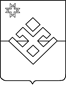 ПОСТАНОВЛЕНИЕГлавы муниципального образования «Бурановское»      от 05 февраля 2020 года          с. Яган-Докья                                    № 2На основании постановления Главы муниципального образования «Бурановское» от 15.01.2020 г. № 1 «О проведении публичных слушаний по обсуждению внесении изменений   проекта планировки территории и проекта межевании территории линейного объекта «Нефтепровод от УПН Бурановского нефтятоного месторождения до ПСН «Малая Пурга», протокола публичных слушаний от 04.02.2020 г. (с. Яган-Докья, здание ЦСДК), руководствуясь Федеральным законом от 06.10.2003 г. № 131-ФЗ «Об общих принципах организации местного самоуправления в Российской Федерации», Уставом муниципального образования «Бурановское»,  Положением о порядке организации и проведения публичных слушаний в муниципальном образовании «Бурановское» ПОСТАНОВЛЯЮ: 1. Заключение по результатам публичных слушаний по обсуждению внесения изменении  проекта  планировки территории и проекта межевании территории линейного объекта «Нефтепровод от УПН Бурановского нефтяного месторождения до ПСН «Малая Пурга» одобрить.2. Информацию о результатах публичных слушаний  разместить на официальном сайте муниципального образования «Бурановское».Глава муниципального образования «Бурановское»                                                                                   Н.В.  ДевятоваПриложение к постановлению Главы муниципального образования «Бурановское» от 05 февраля 2020 года № 2Заключениепо результатам публичных слушаний по обсуждению внесения изменении проекта планировки территории и проекта межевании территории линейного объекта «Нефтепровод от УПН Бурановского нефтяного месторождения до ПСН «Малая Пурга»Тема: Обсуждение внесения изменений проекта  планировки территории и проекта межевании территории линейного объекта «Нефтепровод от УПН Бурановского нефтяного месторождения до ПСН «Малая Пурга»  Публичные слушания проводятся в соответствии с постановлением Главы муниципального образования «Бурановское» от 15 января 2020 г. № 1 «О проведении публичных слушаний по обсуждению внесении изменений  проекта планировки территории и проекта межевании территории линейного объекта «Нефтепровод от УПН Бурановского нефтяного месторождения до ПСН «Малая Пурга»Информация об обнародовании внесения изменений проекта планировки территории и проекта межевании территории линейного объекта «Нефтепровод от УПН Бурановского нефтяного месторождения до ПСН «Малая Пурга» опубликована на официальном сайте муниципального образования «Бурановское», а также была размещена на специально оборудованных местах в помещении  Администрации  поселения. Информация о проведении публичных слушаний размещена на официальном сайте муниципального образования «Бурановское» в разделе «Публичные слушания».На публичных слушаниях присутствуют: Глава муниципального образования «Бурановское» Н.В.Девятова, главный инженер проекта ООО ПКИ «Промпроект» Исенеков А.В.,  жители с. Яган-ДокьяВ слушаниях принимают участие 8 человек (лист регистрации прилагается).Председательствующий на публичных слушаниях – Глава муниципального образования «Бурановское» Н.В. Девятова.Внесение изменений проекта планировки территории и проекта межевании территории линейного объекта «Нефтепровод от УПН Бурановского нефтяного месторождения до ПСН «Малая Пурга» представляет Н.В. Девятова,  Глава муниципального образования «Бурановское».В голосовании принимает участие 8 человек.Итоги голосования по представленному проекту: «За» - 8 чел., «против» - нет, «воздержался» - нет.Обсудив внесение изменений проекта планировки территории и проекта межевании территории линейного объекта «Нефтепровод от УПН Бурановского нефтяного месторождения до ПСН «Малая Пурга» участники слушаний решают:1. Внесение изменений проекта планировки территории и проекта межевании территории линейного объекта «Нефтепровод от УПН Бурановского нефтяного месторождения до ПСН «Малая Пурга», одобрить.Об утверждении заключения по результатам публичных слушаний